PURPOSE:  The purpose of the Distance Learning Committee is to discuss, review, and evaluate distance learning modes of instruction, and recommend and promote best practices and new opportunities for distance learning and teaching.FUNCTION:  The Committee's functions are to:evaluate and recommend approval of Distance Learning Course Amendment Forms recommend policy and processes pertaining to distance learning evaluate and promote a variety of effective practices and standards for distance learning that foster student equity and successsupport sharing and collaboration among distance learning faculty by working with the Faculty Center for Learning Technology, Information Technology, Faculty Professional Development Council, and the Faculty Learning Activities Committee facilitate the development of an ongoing Distance Learning Plan coordinate with campus committees and other constituencies with regards to distance learningsupport accreditation processesSpring 2023 semester dates – 8 meetings – as needed (finals week, summer are possible)DLC Meetings - 2nd and 4th Tuesdays at 1:15 – 2:45 PM online via ZoomDLC website:  https://www.mtsac.edu/dlc/DLC listserv:   dlc@mtsac.edu cisddawooDistance Learning Committee     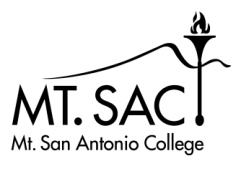                   2023-24X Joshua Cabrera XSable CantusXMatthew Dawood XMichael DowdleXKatie DatkoX Luis Echeverria-NewberryXL.E. Foisia XLauren GreenbergXHong Guo XMike HoodXCarol Impara, co-chairXTammy Knott-Silva XCatherine McKeeXJohn NorvellXSonia OrtegaXRomelia Salinas, co-chair Eric TurnerXSandra WeatheriltStudent Rep:Student Rep:  Guests: Guests: Guests: Guests: Guests: Guests: Guests: Guests: Guests: Guests: AGENDA ITEMDISCUSSION/COMMENTSApproval of DLC minutes: September 26, 2023 ApprovedReports:Educational Design Committee (EDC) /Curriculum and Instruction Council (C&I) (Carol)C&I approved the DL Amendment Form (v 4) approved by DLC last year.  It has been sent to Senate Exec.DLC minutes from May 23 2023 were accepted.Information Technology Advisory Committee (ITAC) Report Discussed Personally Identifiable Information in various systems, including Canvas and Cengage; introduced possibility of new IT survey.Faculty Learning Activities Committee (FLAC) Report (Catherine) Is no longer meeting on a regular basis.  Instead FLAC is collaborating by submitting items to Rita Paige, who reports to FPDC.  If you have any activities you’d like shared with Rita, please let Catherine know. Office of Distance Learning & Instructional Technology Report & CVC Tech Integration Updates (Katie)CVC-OEI Updates:Mt. SAC continues to pilot financial aid integration. Admin panel will be updated with more flexibility for collegeseTranscript issue: Colleges lose revenue through cross-enrollmentPrerequisites: Consideration for future work with C&I?Call for Webinar Facilitators; $500 to develop 90-minute webinar.ODLITFind Out Friday: Managing Quizzes & Exams in Canvas 10/27 @ 11 AMDistance Learning Week 11/6-11/9. Topics:Interactive TouchesCidiLabs AI (asynchronous online)Updated DL/SPOT Recert PageEducational Technology Committee (Sonia)No report; next meeting is Monday, October 23Student Report DL Amendment FormsESL GVRA ESL GVRB ESL GRVC ESL GVRP1 FCS 61ID 10   ID 10LID 14   ID 20  ID 21  ID 23ID 25ID 26ID 27ID 31ID 32 ID 34ID 40 ID 41ID 54  ID 56MATH 110 PSYC 1A  PSYC 1AH  SIGN 206  SIGN 208 SIGN 214 SIGN 227SIGN 245  SIGN 247  SOC 40  VOC DCIS VOC DMB  VOC FSH08   VOC FSH59 VOC FSH63  VOC ID10  VOC ID10L   VOC ID14  VOC QLT  ApprovedApprovedApproved.  Check spelling week 7 and 8.ApprovedApprovedApprovedApproved with change hours per commentsApprovedApprovedApprovedApproved with change to titleApproved with Change to title. add lab designations, and correct hours weeks 1 and 15Approved with Change to title. add lab designations, and correct hours weeks 1 and 15Approved with correct hours - see commentsApproved with change abbreviation and hours week 1, add lab designation and add 3 hoursApproved with change abbreviation and hours week 1, add lab designation and add 3 hoursNot recommended for approval. Send back for add lab and lab topicsApproved with change abbreviation and hours week 1, add lab designation and add 3 hoursApproved with add hours.  See commentsApprovedApproved.  Check hoursNot recommended for approval.  Return to faculty for form to be redone so it could be edited and complete accessibility checklistApprovedApprovedApproved with change to hoursApproved with change to hoursApproved with change to hoursApproved with change to hoursApproved Approved with change to hoursApproved  Approved with changes to punctuation.  See commentsApprovedApprovedApprovedApprovedApprovedApprovedApprovedApprovedThe DL Coordinator will forward the approved, corrected forms to Curriculum for EDC review, and will contact faculty who need to redo forms.Discussion  DLC Goals and Purpose Function for 2023-24Note Vision 2020 pdf in folder – see page 7 for online item.The DLC reviewed last year’s purpose/function, membership, and goals.We will discuss and edit next week.Membership – members whose term has expired were urged to reapply.  The membership list will be updated.Goals – are there outdated goals, and do we want to add any?  Patricia Quinones presentation on accessing data was discussed.  Equity metrics, and faculty training, may warrant DLC subgroups for study.Purpose/function, membership, and goals will be finalized at next meeting.Distance Learning HandbookTabled due to lack of time.This week the DLC will reviewRegular Substantive InteractionCourse AssessmentSPOT RecertificationTabled due to lack of time.Can we accept another college’s training for SPOT recertification?